Supervised machine learning classifies inflammatory bowel disease patients by subtype using whole exome sequencing dataSUPPLEMENTARY DATA Hyperparameter Tuning Value OptionsMinimum samples per leaf = 1, 2, 3, 4, 5, 6Maximum Features = 'sqrt', 'log2', NoneMinimum samples per split = 2, 3, 4, 5, 6Maximum depth = 1-30, NoneNumber of estimators = 100, 250, 500, 750, 1000, 2000, 3000, 4000, 5000, 6000, 7000, 8000, 9000, 10000Hyperparameter Tuning Supplementary TablesSupplementary Table 1: Nested Cross Validation of Hyperparameters on all available genes, 7 fold outer CV, 5 fold inner CV. Hyperparameter values chosen from fold 3 for final classifier.Supplementary Table 2: Nested Cross Validation of Hyperparameters on autoimmune gene panel, 7 fold outer CV, 5 fold inner CV. Hyperparameter values chosen from fold 4 for final classifier.Supplementary Table 3: Nested Cross Validation of Hyperparameters on IBD gene panel, 7 fold outer CV, 5 fold inner CV. Hyperparameter values chosen from fold 5 for final classifier.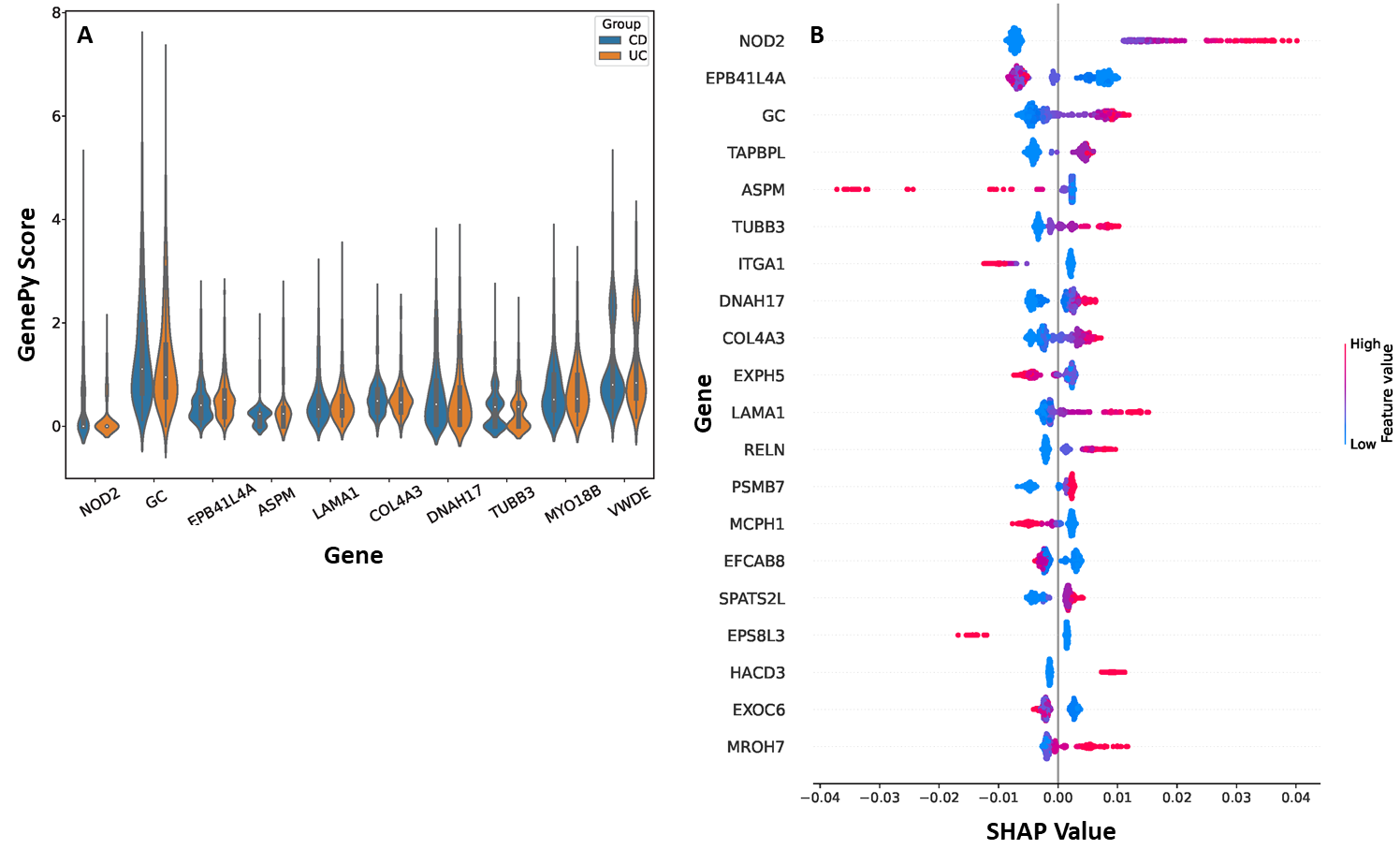 Supplementary Figure 1 Gene GenePy score distributions, and their contributions to the random forest model. A) Distributions of GenePy scores of the top 10 genes in the classifier that utilised all available genes, grouped by IBD subtype. B) SHAP values representing GenePy scores contributions to classification by random forest.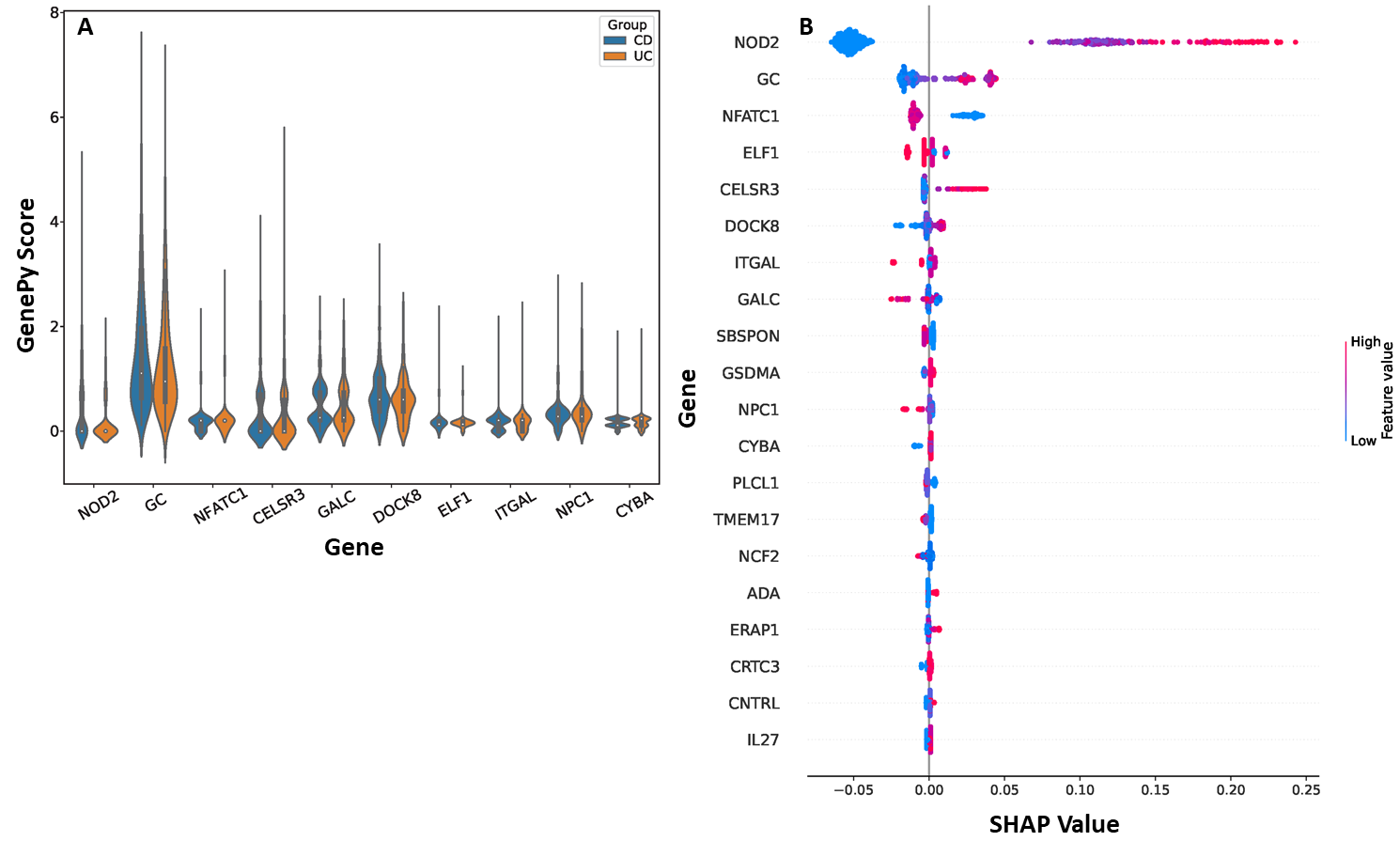 Supplementary Figure 2 Gene GenePy score distributions, and their contributions to the random forest model. A) Distributions of GenePy scores of the top 10 genes in the classifier that utilised the IBD gene panel, grouped by IBD subtype. B) SHAP values representing GenePy scores contributions to classification by random forest.Supplementary Figure 3- AUROC analysis using NOD2 only to differentiate between Crohn’s disease and ulcerative colitis. AUC 0.61, with an optimised cut-off of value in this training cohort of 0.2798. Applying this cut-off value to a testing set of data demonstrated a statistically significant (ꭓ2) ability to predict CD vs UC using NOD2 alone, p=0.003.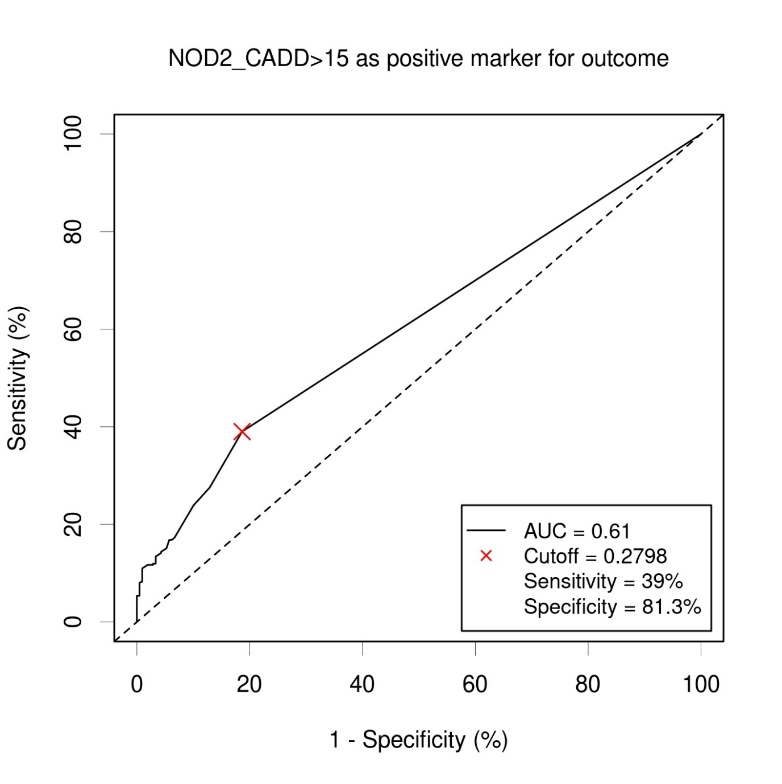 FoldOuter Fold Balanced AccuracyInner CV Balanced AccuracyOptimal HyperparametersOptimal HyperparametersOptimal HyperparametersOptimal HyperparametersOptimal HyperparametersFoldOuter Fold Balanced AccuracyInner CV Balanced AccuracyMax DepthMax FeaturesMinimum Samples per LeafMinimum Samples per SplitNumber of Estimators10.859850.7815522Log212700020.7269160.72936929sqrt24300030.7559520.75394629sqrt1410,00040.8347040.77456525Log214900050.9197680.76291023Log213900060.6809440.75325523Log215600070.7882547560.75629015Log21610,000FoldOuter Fold Balanced AccuracyInner CV Balanced AccuracyOptimal HyperparametersOptimal HyperparametersOptimal HyperparametersOptimal HyperparametersOptimal HyperparametersFoldOuter Fold Balanced AccuracyInner CV Balanced AccuracyMax DepthMax FeaturesMinimum Samples per LeafMinimum Samples per SplitNumber of Estimators10.556820.604445None251000020.565330.6131310None42300030.5000.62596280138None6510040.57236840.588722842Sqrt3425050.56327540.58582625710Log213700060.558566430.58509819174820None2450070.62613730355665840.57138274542838341None23100FoldOuter Fold Balanced AccuracyInner CV Balanced AccuracyOptimal HyperparametersOptimal HyperparametersOptimal HyperparametersOptimal HyperparametersOptimal HyperparametersFoldOuter Fold Balanced AccuracyInner CV Balanced AccuracyMax DepthMax FeaturesMinimum Samples per LeafMinimum Samples per SplitNumber of Estimators10.5017361110.6148745907None62300020.610191630.5778439501None341000030.54921602780.60579192094None64500040.60261824320.59742962393None32600050.625641025640.617763825492None62400060.59749552770.5918136031None3475070.49871794870.602959953918None34100